Name:_____________________________________AP Seminar Question Map 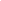 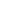 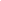 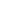 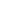 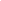 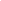 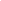 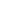 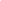 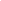 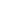 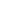 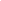 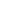 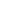 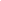 